МІНІСТЕРСТВО ОСВІТИ І НАУКИ УКРАЇНИ 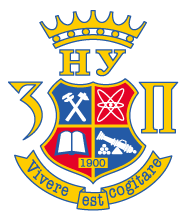 Національний університет «Запорізька політехніка»Кафедра підприємництва, торгівлі та біржової діяльностіта співорганізатори: Київський національний університет імені Тараса Шевченко (Україна)Національний університет біоресурсів і природокористування України (Україна)Одеський національний політехнічний університет (Україна)Класичний приватний університет (Україна)Варненський вільний університет (Болгарія)Університет Гіресун (Туреччина)Південно-Казахстанський державний університет імені М. Ауєзова (Казахстан)Батумський державний університет ім. Шота Руставелі (Грузія)Університет Адама Міцкевича (Польща)ПРОГРАМАМіжнародної науково-практичної конференції«СТРАТЕГІЧНІ ПРІОРИТЕТИ РОЗВИТКУ ПІДПРИЄМНИЦТВА, ТОРГІВЛІ ТА БІРЖОВОЇ ДІЯЛЬНОСТІ»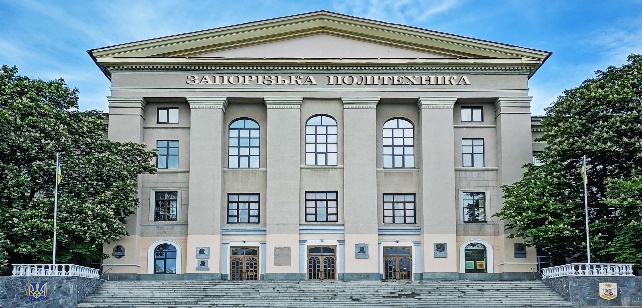 13-14 травня 2021 р.,Україна, м. Запоріжжя РЕГЛАМЕНТ РОБОТИ КОНФЕРЕНЦІЇ:13 травня 2021 року8.00  – 10.00 – реєстрація учасників конференції10.00 –11.20 – урочисте відкриття конференції 11.20 –12.00 –   пленарне засідання12.00 –13.20 – робота в секціях 13.20 –15.00 – перерва на обід15.00 – 16.20 – робота в секціях14 травня 2021 року10.00 –11.20 – робота в секціях12.00 –12.30 – підведення підсумків конференції12.30 –13.00 –закриття конференціїРЕГЛАМЕНТ ВИСТУПІВ: доповідь на пленарному засіданні - до 15хв.доповідь на секції - до 10 хв.виступи та обговорення - до 5 хв.Мови конференції: українська, російська, англійськаОРГАНІЗАЦІЙНИЙ КОМІТЕТ КОНФЕРЕНЦІЇ Голова комітету:Гугнін Е.А., перший проректор НУ «Запорізька політехніка», к.с.н., доц.Співголови організаційного комітету:Наумик В. В., проректор з наукової роботи та міжнародної діяльності НУ «Запорізька політехніка», д.т.н., професор.Ткаченко А.М., завідувач кафедри підприємництва, торгівлі та біржової діяльності НУ «Запорізька політехніка», д.е.н., проф. ЧЛЕНИ ОРГАНІЗАЦІЙНОГО КОМІТЕТУЗахарчук В.М.	В. о. директора  Департаменту освіти і науки Запорізької обласної державної адміністраціїМатвіїшина О.Є.	Директор Департаменту економічного розвитку і торгівлі Запорізької обласної державної адміністраціїАбусеїдзе Д., д.е.н., проф.	Завідувач кафедри фінансів, банківської справи та страхування Батумського державного університету ім. Шота Руставелі, (Грузія)Андрющенко К.А., д.е.н., проф.	Професор кафедри бізнес-економіки та підприємництва Київського національного економічного університетуБогданов І.Т., д.п.н., проф.	Ректор Бердянського державного педагогічного університетуВарава Л.М., д.е.н., проф.	Завідувач кафедри менеджменту і адміністрування Криворізького національного університетуВєжбік-Стронська М.	Проректор  Вищої технічної школи в Катовіце, (Польща)Гармідер Л.Д., д.е.н., проф	Завідувач кафедри підприємництва, організації виробництва та теоретичної і прикладної економіки ДВНЗ «Український державний хіміко-технологічний університет»,(м. Дніпро)Захарченко П.В., д.е.н., проф. Завідувач кафедри економіки, підприємництва та фінансів Бердянського державного педагогічного університетуЗборіна І.М., к.е.н., доц.	Доцент кафедри економіки і бізнесу Поліського державного університету, (Білорусь)Іванова М.І.,  д.е.н., доц.	Професор кафедри менеджменту НТУ «Дніпровська політехніка»Карпенко А.В., д.е.н., доц.	Професор кафедри економіки та митної справи НУ «Запорізька політехніка»Левченко Н. М., д. держ. упр., проф.	Професор кафедри  підприємництва, торгівлі та біржової діяльності НУ «Запорізька політехніка»	Макаренко Т.П., к.і.н., доц.	Декан гуманітарно-економічний факультет Бердянського державного педагогічного університетуМікос П. Начальник відділу маркетингу та ІТ  Вищої технічної школи в Катовіце, (Польща)Несторенко Т.П.,  к.е.н., доц.	Доцент кафедри економіки підприємства та фінансів Бердянського державного педагогічного університету, проф. WSTОкуян К., докт., проф.  	Професор Університету Балікесір, (Туреччина)Остенда А., докт., 	Ректор  Вищої технічної школи в Катовіце, проф. WST (Польща)Сагайдак М.П., д.е.н., проф.	Завідувач кафедри менеджменту  ДВНЗ «Київський національний економічний університет імені Вадима Гетьмана»Севастьянов Р.В., к.е.н., доц	Доцент кафедри підприємництва, торгівлі та біржової діяльності НУ «Запорізька політехніка»Сейдахметов М.К.,  к.е.н., доц.	Декан вищої школи "Управління і бізнесу" Південно-Казахстанського державного університету ім. М. Ауєзова, (Казахстан) Тарасюк Г.М.,    д.е.н., проф.	Декан факультету бізнесу та сфери обслуговування ДУ «Житомирська політехніка»Пожуєва Т.О., д.е.н., проф.	Професор кафедри  підприємництва, торгівлі та біржової діяльності НУ «Запорізька політехніка»Покатаєва О.В., д.е.н., д.ю.н., проф.	Перший проректор Класичного приватного університету, (м. Запоріжжя)Филюк Г.М., д.е.н., проф.	Завідувач кафедри економіки підприємства  Київського національного університету імені Тараса ШевченкаФролова Л. В., д.е.н., проф. Завідувач кафедри підприємництва і торгівлі Одеського національного політехнічного університетуВІДКРИТТЯ КОНФЕРЕНЦІЇ 13 травня, початок о 10.00 ВІТАЛЬНЕ СЛОВО:Гугнін Едуард Анатолійович, перший проректор Національного університету «Запорізька політехніка», к.с.н., доцент.Захарчук Віктор Миколайович, в. о. директора Департаменту освіти і науки Запорізької обласної державної адміністрації.Ткаченко Алла Михайлівна, завідувач кафедри підприємництва, торгівлі та біржової діяльності Національного університету «Запорізька політехніка», д.е.н., проф.ПЛЕНАРНЕ ЗАСІДАННЯ1.Ткаченко А. М., завідувач кафедри підприємництва, торгівлі та біржової діяльності Національного університету «Запорізька політехніка», д.е.н., проф. (Україна); Маслов Д.Г., студ. НУ «Запорізька політехніка» (Україна); тема доповіді: «ІНТЕЛЕКТУАЛЬНЕ ПІДПРИЄМНИЦТВО ТА ЙОГО РОЛЬ ДЛЯ ІННОВАЦІЙНОГО РОЗВИТКУ СУБ’ЄКТА ГОСПОДАРЮВАННЯ».2.Абусеїдзе Д., Завідувач кафедри фінансів, банківської справи та страхування Батумського державного університету ім. Шота Руставелі, (Грузія); Левченко Н.М., д. держ.упр., професор кафедри ПТБД, НУ «Запорізька політехніка» (Україна), тема доповіді: «НАУКОВИЙ ТЕЗАУРУС ПОНЯТІЙНО-КАТЕГОРІЙНОГО АПАРАТУ УПРАВЛІННЯ ПРОЕКТАМИ З БУДІВНИЦТВА»Абусеїдзе Д., Завідувач кафедри фінансів, банківської справи та страхування Батумського державного університету ім. Шота Руставелі, (Грузія); Левченко Н.М., д. держ.упр., професор кафедри ПТБД, НУ «Запорізька політехніка» (Україна), тема доповіді: «НАУКОВИЙ ТЕЗАУРУС ПОНЯТІЙНО-КАТЕГОРІЙНОГО АПАРАТУ УПРАВЛІННЯ ПРОЕКТАМИ З БУДІВНИЦТВА»3.Пожуєва Т.О., докт. екон. наук., проф. НУ «Запорізька політехніка», (Україна); тема доповіді: «ДУАЛЬНА ІННОВАЦІЙНА ОСВІТА ЯК ПЕРЕХІД ДО БЕЗПЕЧНОГО ЕКОНОМІЧНОГО СЕРЕДОВИЩА».4. Сейдахметов М.К., Декан вищої школи "Управління і бізнесу" Південно-Казахстанського державного університету ім. М. Ауєзова, (Казахстан); Левченко Н.М., докт. держ. упр., проф. НУ «Запорізька політехніка», Україна; (Україна); тема доповіді: «СВІТОВИЙ ДОСВІД УПРАВЛІННЯ ПРОЕКТАМИ З РЕСТРУКТУРИЗАЦІЇ ТЕРИТОРІЇ НА ЗАСАДАХ БІОСФЕРОСУМІСНОСТІ».5.Левченко Н.М., докт. держ. упр., проф. НУ «Запорізька політехніка»; тема доповіді: «УПРАВЛІННЯ ПРОЕКТАМИ З РЕСТРУКТАРИЗАЦІЇ ЗАНЕПАДАЮЧИХ ВИРОБНИЧИХ ТЕРИТОРІЙ МІСТА»